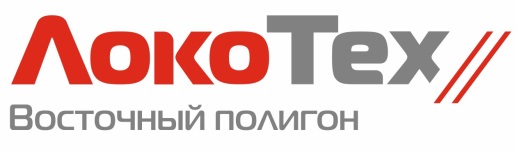 Пресс-релиз29.10.2019Школьники побывали в  депо Раздольное Одним из ярких событий в сфере профессиональной ориентации молодёжи станции Могоча стало проведение всероссийской акции "Неделя без турникетов" - ключевого мероприятия в рамках широкомасштабного профориентационного проекта "Работай в России". Традиционно акция проходит в третью неделю апреля и октября, она направлена на повышение престижа рабочих, инженерных специальностей, востребованных на промышленном производстве, а также профориентационное информирование о деятельности ведущих отечественных предприятий.Сервисное локомотивном депо (СЛД) Раздольное филиала "Дальневосточный" ООО "ЛокоТех-Сервис" (входит в ГК «ЛокоТех») уже не первый год встречает студентов и школьников на своей территории. 2019 год не стал исключением, и предприятие вновь распахнуло свои двери для учащихся муниципального образовательного учреждения средней общеобразовательной школы №1 станции Могоча Забайкальского края.- Познакомить ребят с востребованными профессиями, показать им современное производство, технику, оборудование, представить реальные рабочие места и условия труда – вот главная цель, каждого работодателя, - отметил начальник сервисного локомотивного депо Раздольное Максим Шишмарёв. – Такая форма общения даёт прекрасную возможность молодым кадрам лично познакомиться с предприятием, оценить возможности и перспективы его развития, в итоге принять осознанное решение о дальнейшей трудовой деятельности.Программа встречи оказалось насыщенной. Школьникам провели познавательную экскурсию по основным производственным цехам. На участке текущего ремонта локомотивов слесарь по ремонту подвижного состава Андрей Козлов рассказал ребятам об устройстве и принципах работы ключевых узлов и механизмов электровоза 3ЭС5К. А сотрудники отделения неразрушающего контроля организовали целый мастер-класс по работе магнитопорошковой дефектоскопии. Любой желающий с помощью специальных шаблонов мог произвести проверку геометрических параметров и определить наличие дефекта на колесе локомотива и автосцепном устройстве.Большой интерес вызвали у ребят кабины электровоза 3ЭС5К и маневрового тепловоза ТЭМ18ДМ. Они смогли рассмотреть всё, что находится в кабинах и даже на несколько минут представили себя в роли работников депо.Участники акции «Неделя без турникетов» смогли не только вблизи увидеть процесс ремонта тягового подвижного состава, но и задать интересующие вопросы. За время, проведенное в депо, участники узнали много нового, например, как проводится неразрушающий контроль и обточка колесных пар, побывали за пультом управления электровоза 3ЭС5К, увидели технологические процессы ремонта крана машиниста, компрессора ВУ-3,5 и электрического оборудования локомотива.В заключительный день акции ученики посетили музей локомотивного депо, где познакомились с историей предприятия, его трудовыми династиями и ветеранами. -  Ребятишкам очень у нас понравилось. Это видно и по горящим взглядам, и по анкетам, которые заполнил каждый ученик в конце посещения, - поделилась заместитель начальника депо по управлению персоналом Наталья Омельянчик. - Участники остались довольны. Для нас это главный показатель успеха акции.На память о встрече ребятам были вручены фирменные сувениры с логотипом «ЛокоТех».Филиал ООО «ЛокоТех» - «Восточный полигон» (входит в ГК «ЛокоТех») включает в себя Западно-Сибирскую, Красноярскую, Восточно-Сибирскую, Забайкальскую и Дальневосточную железные дороги и  объединяет все предприятия ООО «ЛокоТех-Сервис» и АО «Желдорреммаш», находящиеся в границах этих участков, в том числе 29 сервисных локомотивных депо и два завода – Улан-Удэнский локомотивовагоноремонтный завод и Уссурийский локомотиворемонтный завод.Восточный полигон является самым крупным как по количеству обслуживаемого подвижного состава,  так и по числу работающего персонала.Группа компаний «ЛокоТех» – крупнейший в Европе сервисный локомотивный холдинг, имеющий в структуре 10 заводов и порядка 90 сервисных локомотивных депо. Входящие в его состав предприятия обеспечивают обслуживание, ремонт, модернизацию и передачу в лизинг локомотивов, производство узлов и деталей для предприятий железнодорожного машиностроения.Дополнительная информация: Филиал ООО «ЛокоТех» - «Восточный полигон» www.locotech.ru  Акчурина РегинаСпециалист по связям с общественностьюФилиала ООО «ЛокоТех» - «Восточный полигон»109074, г. Иркутск, ул. Рабочая 2а/3, ТЦ «Меркурий Де Люкс»Тел.раб.:+7 (924) 811-11-05 доб.24-020Тел.моб.:+7 (950) 125-26-77AkchurinaRKh@locotech.ru 